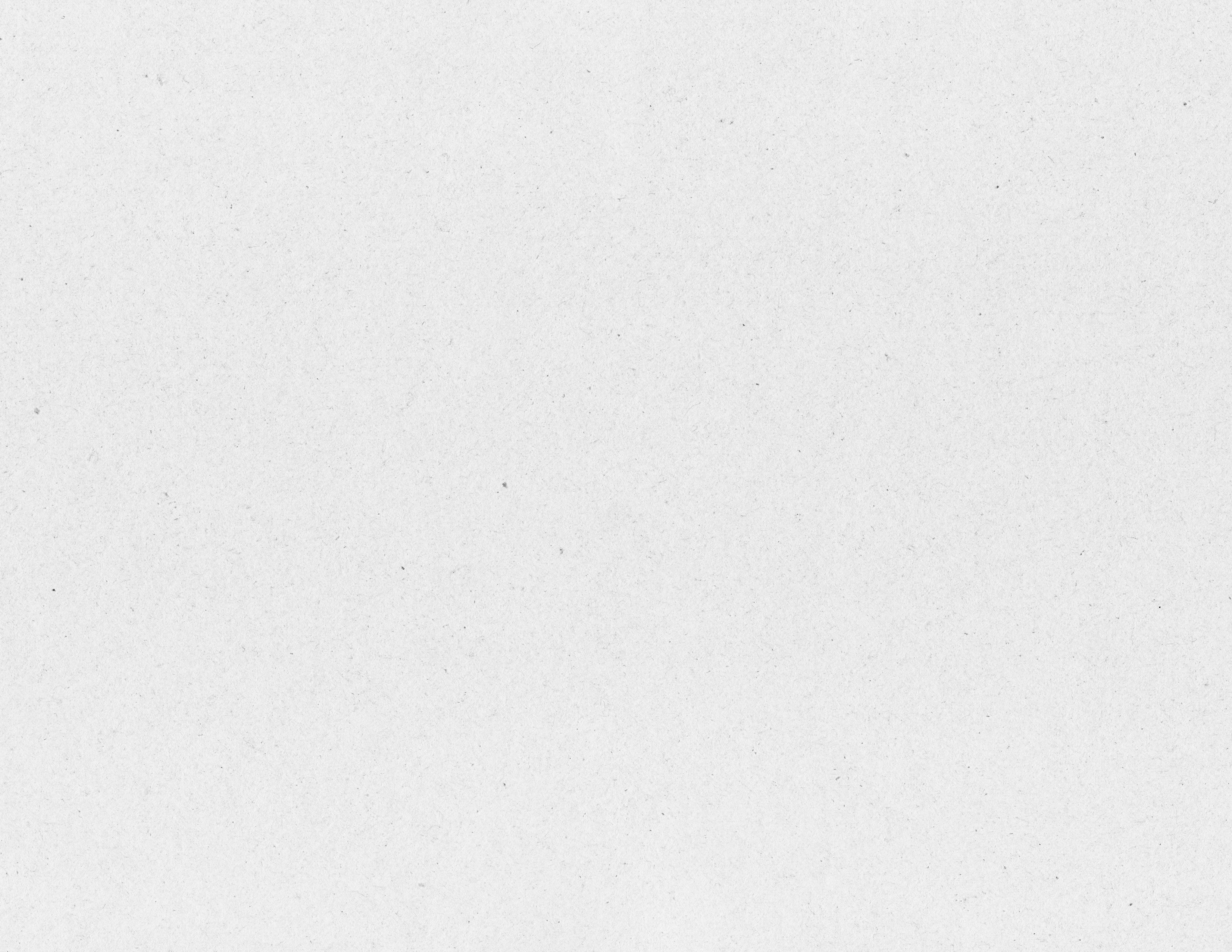 ВоскресеньеПонедельникВторникСредаЧетвергПятницаСубботаНеделя 1: Видео 1Workout          Rest Day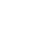 WorkoutWorkout          Rest Day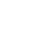 WorkoutНеделя 1: Видео 1   Я сделал видео  	_,   _______   раз сегодня.   Я сделал видео  	_,   _______   раз сегодня.Совет: физические упражнения важны, но так же важно позволить своему телу восстановиться. Старайтесь тренироваться5 дней в неделю, а отдыхать - 2.   Я сделал видео  	_,   _______   раз сегодня.   Я сделал видео  	_,   _______   раз сегодня.Совет: если вы любите хрустящие закуски, попробуйте морковь или зеленое яблоко для здорового, сытного угощения.   Я сделал видео  	_,   _______   раз сегодня.Неделя 1: Видео 1Совет: Не забывайте разминаться с видео 1 перед каждой тренировкой!Совет: Главное -  качество! Повторяйте за атлетами на видео. Остановитесь или перемотайте назад, чтобы убедиться, что вы делаете все правильно.Совет: физические упражнения важны, но так же важно позволить своему телу восстановиться. Старайтесь тренироваться5 дней в неделю, а отдыхать - 2.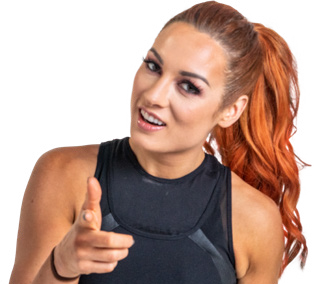 Совет: пейте! Приостановливайте видео, когда вы чувствуете  жажду, чтобы сделать глоток воды.Совет: если вы любите хрустящие закуски, попробуйте морковь или зеленое яблоко для здорового, сытного угощения.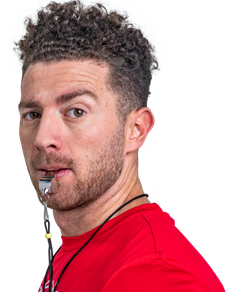 Неделя 2:  Видео 2 и 3WorkoutWorkout          Rest Day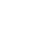 WorkoutWorkout          Rest Day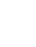 WorkoutНеделя 2:  Видео 2 и 3   Я сделал видео  	_,   _______   раз сегодня.   Я сделал видео  	_,   _______   раз сегодня.Совет: Не забывайте выполнить упражнения на растяжку после тренировки – для охлаждения.   Я сделал видео  	_,   _______   раз сегодня.   Я сделал видео  	_,   _______   раз сегодня.Совет: питание - это важная часть силы. Употребление здоровой пищи, такой как свежие фрукты и овощи, помогает вашему организму быть сильным.   Я сделал видео  	_,   _______   раз сегодня.Неделя 2:  Видео 2 и 3Совет: Не забывайте разминаться с видео 1 перед каждой тренировкой!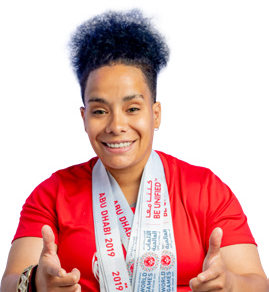 Совет: Не забывайте выполнить упражнения на растяжку после тренировки – для охлаждения.Совет: тренироваться с приятелем гораздо веселее. Попросите друга сделать видео вместе с вами.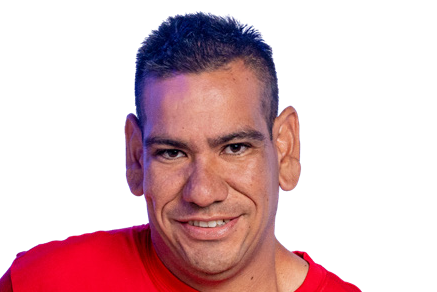 Совет: питание - это важная часть силы. Употребление здоровой пищи, такой как свежие фрукты и овощи, помогает вашему организму быть сильным.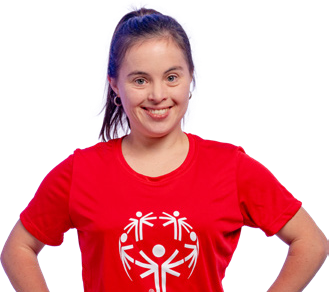 Неделя 3:  Видео 3 и 4WorkoutWorkout          Rest DayWorkoutWorkout          Rest DayWorkoutНеделя 3:  Видео 3 и 4   Я сделал видео  	_,   _______   раз сегодня.   Я сделал видео  	_,   _______   раз сегодня.Совет: во время и после тренировки освежайтесь водой, а не газированными или сладкими напитками. Вы получите гидратацию без лишнего добавленного сахара!   Я сделал видео  	_,   _______   раз сегодня.   Я сделал видео  	_,   _______   раз сегодня.Совет: белок поступает не только из мяса. Бобы, горох, орехи, семена и яйца - все это хорошие источники белка.   Я сделал видео  	_,   _______   раз сегодня.Неделя 3:  Видео 3 и 4Совет: Не забывайте разминаться с видео 1 перед каждой тренировкой!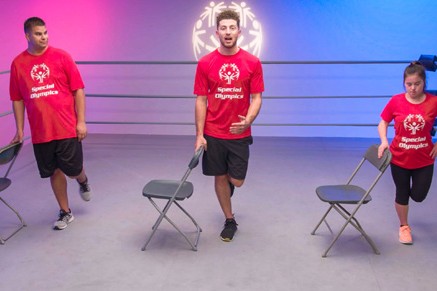 Совет: во время и после тренировки освежайтесь водой, а не газированными или сладкими напитками. Вы получите гидратацию без лишнего добавленного сахара!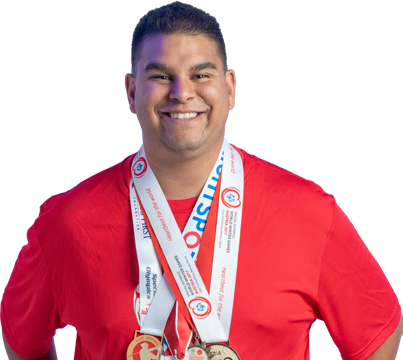 Совет: повседневными физическими упражнениями могут быть прогулки, подъем по лестнице, ходьба, бег или езда на велосипеде -это все хорошие способы оставаться в движении.Совет: белок поступает не только из мяса. Бобы, горох, орехи, семена и яйца - все это хорошие источники белка.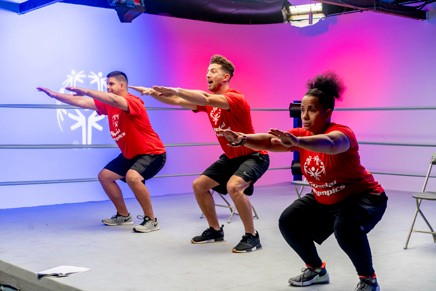 Неделя 4:  Видео 2 и 4WorkoutWorkout          Rest DayWorkoutWorkout          Rest DayНеделя 4:  Видео 2 и 4   Я сделал видео  	_,   _______   раз сегодня.   Я сделал видео  	_,   _______   раз сегодня.Совет: от тренировок у вас болят мышцы? Разогрейтесь перед тренировкой, а затем остыньте с растяжками после, чтобы помочь предотвратить болезненность.   Я сделал видео  	_,   _______   раз сегодня.   Я сделал видео  	_,   _______   раз сегодня.Совет: не спешите, когда вы едите! Не торопитесь и прислушивайтесь к своему телу. Перестаньте есть, когда почувствуете сытость.Я сделал видео  ______ ________   раз сегодня.Неделя 4:  Видео 2 и 4Совет: Не забывайте разминаться с видео 1 перед каждой тренировкой!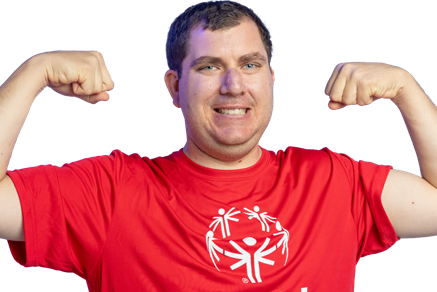 Совет: от тренировок у вас болят мышцы? Разогрейтесь перед тренировкой, а затем остыньте с растяжками после, чтобы помочь предотвратить болезненность.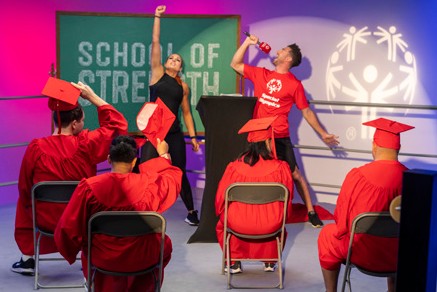 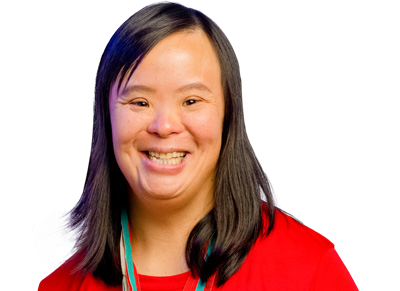 Совет: не спешите, когда вы едите! Не торопитесь и прислушивайтесь к своему телу. Перестаньте есть, когда почувствуете сытость.Поздравляем с окончанием вашего тренировочного цикла! Следующий пройдетв течение следующих 4 недель.